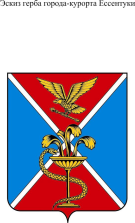 УПРАВЛЕНИЕ ОБРАЗОВАНИЯАДМИНИСТРАЦИИ ГОРОДА ЕССЕНТУКИПРИКАЗ 	12.09.2023							 	512		г. Ессентуки       Об утверждении Плана мероприятий «Дорожная карта» по подготовке к проведению государственной итоговой аттестации по образовательным программам среднего общего образования в городе Ессентуки в 2023/24 учебном году; состава лиц, из числа педагогических работников общеобразовательных учреждений, привлекаемых к проведению государственной аттестации по образовательным программам среднего общего образования в 2023/24 учебном году       В целях повышения качества подготовки к проведению государственной итоговой аттестации по образовательным программам среднего общего образования в городе Ессентуки в 2024 годуПРИКАЗЫВАЮ:Утвердить План мероприятий «Дорожная карта» (далее - Дорожная карта) по подготовке к проведению государственной итоговой аттестации по образовательным программам среднего общего образования в городе Ессентуки на 2023/24 учебный год (Приложение 1); состав лиц из числа педагогических работников общеобразовательных учреждений, привлекаемых к проведению государственной итоговой аттестации по образовательным программам среднего общего образования в 2024 году (Приложение 2).Главному специалисту отдела общего и дополнительного образования Т.Н.Федорковой довести «Дорожную карту» и список педагогических работников до сведения заведующего методического кабинета управления образования администрации города Ессентуки С.А. Сошиной и руководителей общеобразовательных учреждений города Ессентуки.Заведующему методического кабинета С.А.Сошиной. разместить Дорожную карту на официальном сайте в информационно – телекоммуникационной сети «Интернет» управления образования администрации города Ессентуки.4. Отделу общего и дополнительного образования, методическому кабинету управления образования администрации города Ессентуки организовать работу по реализации плана мероприятий «Дорожная карта».5. Руководителям общеобразовательных учреждений города Ессентуки обеспечить реализацию «Дорожной карты» в 2023/24 учебном году.6. Контроль за исполнением настоящего приказа возложить на начальника отдела общего и дополнительного образования Е.Н.Лысенко.Начальник                                                                                            А.Н.Данилов			                          проект приказа подготовилглавный специалист			______________	Т.Н. ФедорковаСОГЛАСОВАНО:   Заместитель начальника-начальник ПЭО                                 ______________  И.Н.Ляшенко Начальник отдела дошкольного и дополнительного образования     ______________  Е.Н. Лысенко          ОЗНАКОМЛЕНЫ:Заведующий методическогокабинета                         _______________                   С.А.Сошина МБОУ СОШ №1		________________                 Т.В.Ващилина МБОУ СОШ №2		________________                 И.А.Коржевская МБОУ СОШ №3  	________________	         А.А.Чуденцова МБОУ СОШ №4		________________                  Е.С.Савченко МБОУ СОШ №5  	________________            	В.А.Гусев МБОУ лицей №6		________________                   И.Г.Симиохина МБОУ СОШ №7  	________________	          М.А.Андреева МБОУ СОШ №8		________________                   И.В.Кубрицкая МБОУ СОШ №9  	________________            	М.Ю.Некрасова МБОУ СОШ №10	________________    	          Е.М.Ворушилова МБОУ СОШ №12	________________	          А.С.Просветова МБОУ гимназии «Интеллект» ________________                   Т.Н.Чеченкова План мероприятий («Дорожная карта»)по подготовке к проведению государственной итоговой аттестации по образовательным программам среднего общего образования в городе Ессентуки на 2023/24 учебный год.                                                                                   Приложение 2                                                                                   к приказу управления                                                                                    образования администрации                                                                                   города Ессентуки                                                                                    № 512 от 12.09.2023 г.        Состав лиц, привлекаемых к проведению государственной аттестации по образовательным программам среднего общего образования ГИА- 2024, в качестве:руководителей ППЭ:1. Степанова Т.В. – МБОУ СОШ № 12. Митрофанова В.В. - МБОУ СОШ № 13. Ивинская Е.Ю.- МБОУ СОШ № 34. Луценко М.А. - МБОУ СОШ № 5 5. Величко Е.С. - МБОУ гимназия «Интеллект»6. Стаценко Е.Н. - МБОУ СОШ № 8 7. Санина Е.Л. - МБОУ СОШ № 88. Мишина Т.Н. - МБОУ СОШ № 12Членов ГЭК (с токеном):1.Лезина Е.Д. - МБОУ СОШ № 42.Ушакова Т.В. - МБОУ СОШ № 43.Яковина Л.А. - МБОУ лицей  № 64.Горепекина Е.В. - МБОУ СОШ №75. Писаренко Е.В. -  МБОУ СОШ № 86.Хворикова О.В. - МБОУ СОШ №107.Соколова О.А. - МБОУ СОШ №128.Чуркина Е.Н. – МБОУ СОШ № 39. Зубкова М.В. - МБОУ СОШ №12 (без токена, ГВЭ)Технических специалистов:1. Иванов В.И. - МБОУ СОШ № 82. Пономаренко А.Н.- МБОУ СОШ № 103. Зубалова О.Е. - МБОУ Гимназия «Интеллект»4. Дмитриев А.В. - МБОУ лицей  № 65. Кесова Е.В. - МБОУ СОШ № 126. Платонова  А.А. - МБОУ СОШ № 57. Герман Г.В.-  МБОУ СОШ № 108. Абдулова Н.Л. - МБОУ СОШ № 79. Коробов А.В. - МБОУ СОШ № 9                                                          Приложение 1                                                                       к приказу управления                                                                                   образования администрации                                                                города Ессентуки                                                                          № 512 от 12.09.2023 г.№п/пНаименование мероприятийСрокиСрокиОтветственныеАнализ проведения ГИА- 11 в 2023 годуАнализ проведения ГИА- 11 в 2023 годуАнализ проведения ГИА- 11 в 2023 годуАнализ проведения ГИА- 11 в 2023 годуАнализ проведения ГИА- 11 в 2023 годуИнвариантная частьИнвариантная частьИнвариантная частьИнвариантная частьИнвариантная часть1.1Подготовка аналитических материалов по итогам ГИА-11 в городе Ессентукиоктябрь2023 годаоктябрь2023 годаФедоркова Т.Н. Руководители ООМеры по повышению качества преподавания учебных предметовМеры по повышению качества преподавания учебных предметовМеры по повышению качества преподавания учебных предметовМеры по повышению качества преподавания учебных предметовМеры по повышению качества преподавания учебных предметовИнвариантная частьИнвариантная частьИнвариантная частьИнвариантная частьИнвариантная часть2.1.Участие в проведении курсов повышения квалификации для учителей-предметников для организации работы предметных комиссий города ЕссентукиПо графикуПо графикуСошина С.А.Руководители ОО2.2.Участие в проведении круглых столов, мастер-классов для учителей-предметников по вопросам подготовки обучающихся к ГИА-11:- анализ результатов ГИА 2023 года в 11 классе и характеристика типичных ошибок (рекомендации по их устранению). - анализ материалов КИМ  ГИА-11 по всем предметам в 2023 году;- система подготовки обучающихся 11 классов к экзаменамВ соответствии с графиком работы ГМОВ соответствии с графиком работы ГМОСошина С.А.Руководители ГМО2.3.Проведение контрольных срезов по основным предметам в выпускных классах, изучение полученных результатов.согласно графикам УО и ООсогласно графикам УО и ООФедоркова Т.Н.Руководители ОО                                                                                      Вариативная часть                                                                                      Вариативная часть                                                                                      Вариативная часть                                                                                      Вариативная часть                                                                                      Вариативная часть2.4.Организация работы консультационных пунктов по оказанию методической помощи учителям при подготовке к итоговой аттестации.Организация работы консультационных пунктов по подготовке к государственной итоговой аттестации  в 2023/24  уч. году.по графикуСошина С.А.Руководители ГМОСошина С.А.Руководители ГМО2.5.Открытые уроки для учителей по графику ООРуководители ООРуководители ОО2.6.Единый методический день. Заседание городских предметных методических объединений. Реализация методических рекомендаций по итогам репетиционных работ. День открытых дверей.по графикуСошина С.А.Сошина С.А.Нормативно-правовое обеспечение ГИА-11Нормативно-правовое обеспечение ГИА-11Нормативно-правовое обеспечение ГИА-11Нормативно-правовое обеспечение ГИА-11Нормативно-правовое обеспечение ГИА-11Инвариантная частьИнвариантная частьИнвариантная частьИнвариантная частьИнвариантная часть3.1.Изучение нормативных правовых актов министерства образования и науки Российской Федерации и министерства образования Ставропольского края в соответствии с действующим законодательством в сфере образования по направлениям ГИА-11в течение 2023/24учебного годаДанилов А.Н.Федоркова Т.Н.Руководители ООДанилов А.Н.Федоркова Т.Н.Руководители ОООбучение лиц, привлекаемых к проведению ГИА-11Обучение лиц, привлекаемых к проведению ГИА-11Обучение лиц, привлекаемых к проведению ГИА-11Обучение лиц, привлекаемых к проведению ГИА-11Обучение лиц, привлекаемых к проведению ГИА-11Инвариантная частьИнвариантная частьИнвариантная частьИнвариантная частьИнвариантная частьУчастие в обучающих семинарах на региональном уровне Ноябрь-декабрь 2023 годаДанилов А.Н.Лысенко Е.Н.Федоркова Т.Н.Руководители ООДанилов А.Н.Лысенко Е.Н.Федоркова Т.Н.Руководители ОО4.2.Проведение обучающих мероприятий на муниципальном уровне для:- организаторов ППЭ;- технических специалистов ППЭЯнварь-апрель2024 годаДанилов А.Н.Федоркова Т.Н.Руководители ППЭ ЕГЭДанилов А.Н.Федоркова Т.Н.Руководители ППЭ ЕГЭВариативная частьВариативная частьВариативная частьВариативная частьВариативная часть4.3.Организация  муниципальных совещаний, семинаров, конференций по вопросам ГИА-11в течение года согласно утвержденному графикуФедоркова Т.Н.Руководители ООФедоркова Т.Н.Руководители ОО4.4.Обеспечение участия организаторов и технических специалистов, привлекаемых к проведению ЕГЭ в ППЭ с технологией «Печать КИМ в ППЭ.по графикуФедоркова Т.Н. Руководители ООФедоркова Т.Н. Руководители ОООрганизационное сопровождение ГИА-11Организационное сопровождение ГИА-11Организационное сопровождение ГИА-11Организационное сопровождение ГИА-11Организационное сопровождение ГИА-11Инвариантная частьИнвариантная частьИнвариантная частьИнвариантная частьИнвариантная часть5.1.Сбор предварительной информации о планируемом количестве участников ГИА-11 в 2023 году из числа:       - выпускников общеобразовательных организаций текущего учебного года;       - обучающихся и выпускников СПО;       - выпускников прошлых лет;       - лиц с ограниченными возможностями здоровья, инвалидов и детей-инвалидовдо 30 ноября2023 годаФедоркова Т.Н.Руководители ООФедоркова Т.Н.Руководители ОО5.2.Формирование сведений в муниципальной информационной системе обеспечения проведения ГИА-11 в соответствии со сроками, установленными постановлением Правительства Российской Федерации от 31 августа 2013 года № 755(с изм. и дополнениями от 16 октября 2017 г., 29 ноября 2018 г.):       - списка ППЭ;       - аудиторий ППЭ;       - членов ГЭК;       - руководителей ППЭ;       - организаторов ППЭ;       - технических специалистов ППЭ;       - членов предметных комиссий;       - членов конфликтной комиссии и др.в соответствии с Порядком проведения ГИА-11, графиком РЦОИФедоркова Т.Н.Руководители ООФедоркова Т.Н.Руководители ОО5.3.Участие в организации и проведении итогового сочинения (изложения):- участие в организации и проведении повторного итогового сочинения (изложения) в дополнительные сроки для обучающихся, получивших неудовлетворительный результатДекабрь2023 годафевраль, май2024 годаСошина С.А.Федоркова Т.Н.Руководители ООСошина С.А.Федоркова Т.Н.Руководители ОО5.4.Осуществление взаимодействия с организациями и ведомствами, входящими в координационный совет по подготовке и проведению ГИА-11 в городе Ессентукив течение годаФедоркова Т.Н.Руководители ОО Федоркова Т.Н.Руководители ОО 5.5.Участие в формировании института общественных наблюдателей для проведения ГИА-11:- сбор заявлений от лиц, желающих получить статус общественного наблюдателя за проведением ГИА-11 и представление их в министерство;- выдача удостоверений общественных наблюдателей;январь-май2024 годаза 14 дней до проведения экзаменаФедоркова Т.Н.Федоркова Т.Н.5.6.Организация и проведение репетиционных работ по предметам, сдаваемым в форме ЕГЭ (ГВЭ)в течение года, согласно утвержденному графикуСошина С.А.Федоркова Т.Н.Руководители ООСошина С.А.Федоркова Т.Н.Руководители ООВариативная частьВариативная частьВариативная частьВариативная частьВариативная часть5.7.Подготовка ППЭ для осуществления онлайн-видеонаблюдения за соблюдением Порядка проведения ГИА-11в период проведения ГИА-11Федоркова Т.Н.Федоркова Т.Н.Мероприятия по информационному сопровождению ГИА-11Мероприятия по информационному сопровождению ГИА-11Мероприятия по информационному сопровождению ГИА-11Мероприятия по информационному сопровождению ГИА-11Мероприятия по информационному сопровождению ГИА-11Инвариантная частьИнвариантная частьИнвариантная частьИнвариантная частьИнвариантная часть6.1.Предоставление информации для выпускников, родителей (законных представителей) о проведении ГИА для размещения на официальном сайте управления образования администрации города Ессентуки, образовательных организаций, в т. ч. публикация нормативных правовых актов, регламентирующих организацию и проведение ГИА выпускников X-XI классовв течение 2023/24учебного годаФедоркова Т.Н.Руководители ООФедоркова Т.Н.Руководители ОО6.2.Обеспечение непрерывной работы телефонов «горячей линии» по вопросам подготовки и проведения ГИА-11 управления образования администрации города Ессентуки, образовательных организацийв течение годаФедоркова Т.Н.Руководители ООФедоркова Т.Н.Руководители ОО6.3.Организация информирования граждан о порядке проведения ГИА-11 в части размещения информации в средствах массовой информации, а также на официальном сайте управления образования администрации города ЕссентукиГИА-11       о сроках и местах регистрации для участия в написании итогового сочинения;       о сроках и местах подачи заявлений на сдачу ГИА-11, местах регистрации на сдачу ЕГЭ;       о сроках проведения итогового сочинения (изложения), ГИА-11;       о сроках, местах и порядке информирования о результатах итогового сочинения (изложения), ГИА-11    в сроки, определенные приказом Министерства ПросвещенияФедоркова Т.Н.Руководители ОО Федоркова Т.Н.Руководители ОО 6.4.Организация контроля за оформлением информационных стендов в образовательных организациях по процедуре проведения ГИА-11 в 2023/24 уч.  году, размещением соответствующей информации на официальных сайтах образовательных организаций.в течение2023/24учебного годаФедоркова Т.Н.Руководители ООФедоркова Т.Н.Руководители ОО6.5.Проведение на муниципальном уровне круглых столов, собраний с представителями родительской общественности по вопросам подготовки ЕГЭ, ГВЭ и соблюдению требований действующего законодательства при проведении ГИА-11в течение2023/24учебного годаФедоркова Т.Н.Руководители ООФедоркова Т.Н.Руководители ОО6.6.Организация работы психологических служб в образовательных организациях по сопровождению участников ГИА-11 через проведение групповых и индивидуальных консультаций, занятий-тренингов, аутотренингов, организацию встреч с выпускниками прошлых лет и т.д. в течение2023/24учебного годаРуководители ООРуководители ОО6.7.Организация работы муниципальной психолого-медико-педагогической комиссиив течение2023/24учебного годаДанилов А.Н.Иванова В.М.Чакалиди И.Н.Данилов А.Н.Иванова В.М.Чакалиди И.Н.Контроль за организацией и проведением  ГИА-11Контроль за организацией и проведением  ГИА-11Контроль за организацией и проведением  ГИА-11Контроль за организацией и проведением  ГИА-11Контроль за организацией и проведением  ГИА-11Инвариантная частьИнвариантная частьИнвариантная частьИнвариантная частьИнвариантная часть7.1.Проведение мониторинга деятельности образовательных организаций в части:       - организации и проведения информационно-разъяснительной работы по вопросам подготовки и проведения   ГИА-11 с участниками ГИА и лицами, привлекаемыми к проведению ГИА (в том числе за оформлением информационных стендов в образовательных организациях);       - информации, размещенной на официальном сайте управления образования администрации города Ессентуки, образовательных организаций;       Работы телефонов «горячей линии» по вопросам организации и проведения ГИА-11 в течение2023/24учебного годаДанилов А.Н.Федоркова Т.Н.Данилов А.Н.Федоркова Т.Н.7.2.Осуществление контроля за ходом подготовки и проведения ГИА-11:       - проведение собеседований с руководителями образовательных организаций по организации подготовки к ГИА-2024;       - обеспечение контроля за соблюдением сроков внесения информации в РИС;октябрь-апрель2023/24 уч. годаОктябрь- январь2023/24 уч. годаДанилов А.Н.Федоркова Т.Н.Данилов А.Н.Федоркова Т.Н.